		  Civitas Academy Bulletin12/11/18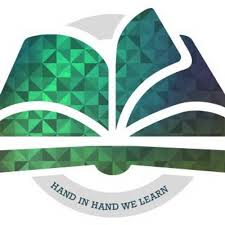 Welcome from Mr Wieder Last week was eventful. Year 1 hosted their Diwali Assembly on Tuesday and this was closely followed up on the same day by a talk on guide dogs. I would like to thank all parents and carers that attended the assembly. It was great to see so many families represented.On Wednesday, the children had an assembly on cricket run by a charity called ‘Chance to Shine’  and this was followed up with Year 3 having lessons in cricket. This will take place for the rest of this half term. These specialist lessons in cricket are being fully funded by the charity. Please find a link (https://www.chancetoshine.org/) for any families wanting to know more about the scheme.On Friday, children had the opportunity to learn more about World War I and we held our two minute silence at 11am. Each class had made their own wreath and the whole school came together for the silence at 11am.This week is anti-bullying week and the theme this year is ‘Choose Respect.’ The theme was launched in assembly and will be followed up in class at key points throughout the week. This will culminate in the whole school dressing up in blue on Friday.On Tuesday, CAFFS are holding their annual general meeting at 9am. It would be great to see families represented at this.Next week, it is national road safety week, so children will learn about how to keep safe on roads.School TripsThe letters for the school trips this year went home last week. Parents and carers are welcome to pay in instalments on Tucasi until the deadline of Friday April 5th. If any parent or carer would like to volunteer for any of the trips, please speak to Mrs Newman in the office. She is maintaining the list of volunteers for each trip. We would particularly welcome as many volunteers as possible for the whole school visit to the Hexagon Theatre for the viewing Of Aladdin on Thursday 20th December.School PhotographsIf any child has not brought back the slip for their individual school photograph, we are able to accept forms up until the end of Tuesday.VolunteersSome of you have asked about the process of becoming a regular volunteer in school. Accompanying the bulletin today, will be several documents that relate to this. In order to become a regular volunteer in school, you will need to complete the volunteer application form, the disqualification declaration form and present the school with a DBS certificate. The school will pay for and handle the DBS application. In order to process the DBS application, the school will need to see examples of the identification listed in one of the attached documents. Once the DBS application has been submitted, it takes around four weeks for the certificate to be issued to you. Please note that the school does not receive a copy of the DBS certificate and that you will need to bring this certificate in to be checked before you are able to start. Please speak to me if you are unsure about the process.Autumn Key Dates (New events highlighted in yellow)Dress in blue on Friday!Date and TimeEventMonday 12th- Friday 16th NovemberAnti-Bullying WeekTuesday 13th November (9-9:45am)CAFFS MeetingFriday 16th NovemberDress in blue clothes for Anti-Bullying DayMonday 19th- Friday 23rd NovemberRoad Safety WeekThursday 22nd November (9-9:30am)Question and Answer session with Head of SchoolThursday 22nd NovemberY2 Trip to Dinton PasturesFriday 23rd NovemberY3 Metal WorkshopFriday 30th November (3:30-4pm)Art ExhibitionFriday 7th DecemberAutumn Clubs FinishFriday 14th DecemberSave the Children Christmas Jumper DayTuesday 18th December (9:15-10am)Christmas Performance (Dress Rehearsal suitable for families with young children)Wednesday 19th December (9:15-10am)Christmas Performance (No young children please)Thursday 20th December11b411 Event: Whole school visit to Reading Hexagon Thursday 20th December (3:30-4pm)Project Celebrations (Reception- Year 3)Friday 21st DecemberLast Day of Term (No afterschool club)Friday 21st DecemberChristmas dinner for pupils